Bescheinigung zur Notfallbetreuung in SchulenName des Kindes: ______________________________ Klasse / Lerngruppe: _____Arbeitgeberbescheinigung Arbeitgeber: ________________________________________________________________ ________________________________________________________________ ________________________________________________________________ Frau/Herr (Name/Vorname):  _____________________________________________________ist bei uns tätig als ________________________________________________________________. Er/ sie ist an folgenden Tagen / zu folgenden Zeiten beruflich unabkömmlich: ________________________________________________________________ ________________________________________________________________ ________________________________________________________________ ________________________________________________________________ Datum / Stempel / Unterschrift ArbeitgeberEigenbescheinigung Ich bin aus Gründen der Arbeits-/ Studientätigkeit oder sonstigen schwerwiegenden Gründen an der Betreuung meines Kindes gehindert und auf Notbetreuung angewiesen: Name/ Vorname Eltern(teil) __________________________________________________________ Begründung (ggf. Nachweis) ________________________________________________________________ ________________________________________________________________ ________________________________________________________________Betroffene Zeitfenster: ________________________________________________________________ ________________________________________________________________ Datum / Unterschrift: ________________________________________________________________ Hinweise und Datenschutz: Die Plätze in der Notbetreuung sind ggf. zahlenmäßig begrenzt. Die Schule ist ggf. gehalten, auf Basis der o.g. Angaben die Platzvergabe zu priorisieren. Mit der Speicherung der personenbezogenen Daten aus dieser Bescheinigung, die dem ausschließlichen Zweck der Notfallbetreuung dient und auf Grundlage gesetzlicher Berechtigung erfolgt, erklärt sich der Unterzeichner einverstanden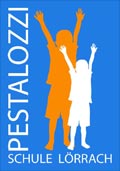 -  SBBZ Förderschwerpunkt Lernen-Wintersbuckstr. 15A, 79539 Lörrach 
Telefon: 07621-167 47-0